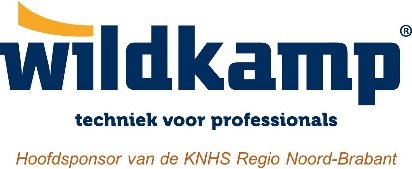 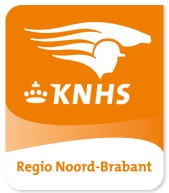 VACATURE BESTUURSLID KNHS REGIO NOORD BRABANTDE KNHS IS ER VOOR ONS ALLEMAALDe KNHS is de sportbond voor alle paardensporters, van de basis tot de top. De KNHS hecht aan korte lijnen en deskundige inbreng vanuit de leden om samen vorm te geven aan het sportbeleid. De regio’s hebben belangrijke taken, waaronder de uitrol van landelijk overeengekomen beleid. De bestuursleden van de regio’s spelen hierin een cruciale rol. Door het aftreden van een bestuurslid eerder dit jaar zoekt Regio Noord-Brabant een nieuw bestuurslid, die:Een sportieve, enthousiasmerende uitstraling heeft, bestuurlijke en leidinggevende ervaring heeft, graag in een team werkt en betrokken is bij de sport in de volle breedte, zowel de recreatieve sport als de wedstrijdsport en die bij voorkeur een duidelijke link en interesse heeft naar de Eventing en Springsport.Een helder visie heeft, kan verbinden, nieuw beleid implementeert, zich wil verdiepen in het landelijke beleid, dat ten behoeve van de paardensportbeoefening wordt ontwikkeld en uitgerold en vervolgens de vertaalslag maakt naar het regionale beleid. Een bestuurslid heeft een actieve rol in het verbinden van partijen en het ontwikkelen en implementeren van nieuwe activiteiten. De tijdsbesteding binnen de regio is afhankelijk van de wijze waarop de kandidaat in samenspraak met de regio de taken inricht. Als u dit aanspreekt en u over de juiste kennis en kwaliteit beschikt, meldt u zich dan nu aan als:Kandidaat-Bestuurslid voor de KNHS Regio Noord-Brabant Een gesprek met een afvaardiging van het regiobestuur en de vertrouwenscommissie van de regio maakt deel uit van de procedure. Tijdens de selectieprocedure zal uw kandidaatstelling uiteraard vertrouwelijk worden behandeld. Een verklaring omtrent gedrag kan onderdeel uitmaken van de procedure. Het bestuurslid van de regio wordt op de Algemene ledenvergadering van 02 november 2017 middels een stemming in functie gekozen. Indien u meer wilt weten over deze functie dan kunt contact opnemen met de huidige voorzitter of de secretaris van de regio. Contactgegevens staan op de regiowebsite: www.knhsregionoordbrabant.nl U kunt voor vrijdag 16 september 2017 een e-mail met uw motivatie sturen naar de secretaris van de regio de heer P. Timmers: pac.timmers@hetnet.nl  Een gesprek met een afvaardiging van het regiobestuur en de vertrouwenscommissie van de regio maakt deel uit van de procedure. 